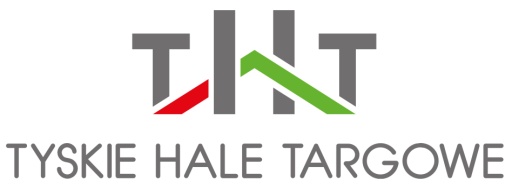 Tychy, dnia ………….………….     ŚRÓDMIEŚCIE Sp. z o.o. al. Marszałka Piłsudskiego 12     43 - 100 TychyWNIOSEK NA UDZIAŁ W KIERAMSZU ŚWIĄTECZNYM 16-18 GRUDZIEŃ 2022rDANE SPRZEDAWCY (WYSTAWCY)ZGŁOSZENIE REZERWACJI MIEJSCA…………………………………..    Podpis WnioskodawcyOpłata rezerwacyjna jest płatna z góry na rachunek bankowy i nie podlega zwrotowi w przypadku rezygnacji z udziału  w wydarzeniu. W tytule przelewu prosimy napisać nazwę wystawcy z dopiskiem  KIERMASZ ŚWIĄTECZNY 2022. Nr konta bankowego do wpłaty: ING: 15 1050 1399 1000 0090 8069 2644Zgłoszenie udziału wraz z potwierdzeniem wpłaty należy przesłać na adres e-mail: biuro@srodmiescie.tychy.pl. Po weryfikacji zostanie Państwu przedstawiona umowa do podpisu na udział w wydarzeniu.Zostałem poinformowany, że miejsca są rezerwowane według kolejności otrzymanych zgłoszeń na adres                         e-mail. Kontakt: 601-624-255.Nazwa przedsiębiorstwaAdres siedziby firmyAdres do korespondencjiNr telefonue-mailNIPREGONRodzaj działalnościPKDJestem zainteresowany wynajęciem stanowiska handlowego / reklamowego* Jestem zainteresowany wynajęciem stanowiska handlowego / reklamowego* Jestem zainteresowany wynajęciem stanowiska handlowego / reklamowego* Jestem zainteresowany wynajęciem stanowiska handlowego / reklamowego* DataWybór miejscaCeny brutto (z VAT 23%)Szt.Wybór zaznacz krzyżykiemRazem do zapłatyAsortyment wystawcyPiątek 
16 grudnia 2022Miejsce wystawowe 9m²- 90zł/dzieńPiątek 
16 grudnia 2022Baner reklamowy na ogrodzeniu 2 m²30 zł / dzieńSobota 
17 grudnia 2022Miejsce wystawowe 9m² - 90zł/dzieńSobota 
17 grudnia 2022Baner reklamowy na ogrodzeniu 2 m²30 zł / dzieńNiedziela18 grudnia 2022Miejsce wystawowe 9m²- 90zł/dzieńNiedziela18 grudnia 2022Baner reklamowy na ogrodzeniu 2 m²30 zł / dzieńRAZEM DO ZAPŁATYRAZEM DO ZAPŁATYRAZEM DO ZAPŁATYRAZEM DO ZAPŁATY